БЛОК1БЛОК 2БЛОКЗ Приложение 1Схема-алгоритм действий по расчету параметров проекта. Последовательные шаги (итерации)БЛОК 4Перваяитерация -первый шаграсчетаI.I.Территориальная схема проекта с нанесением границ земельных участков и объектов недвижимости, инженерной и социальной инфраструктуры1.2. Исходная ситуация      в границах застройки проекта и за границами проекта но в зоне влияния проекта1.3.   Маркетинг  (поступлении от реализации площадей)1.4. Расчеты (поступления-затраты) - Выводы	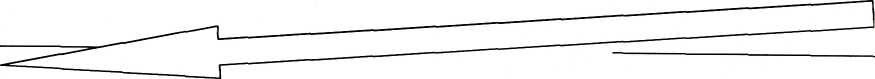 Выводы решения, рекомендации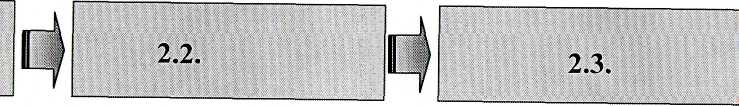 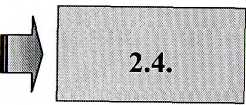 Вторая итерация -второй шаграсчета2.1.Третья итерация -третий шаг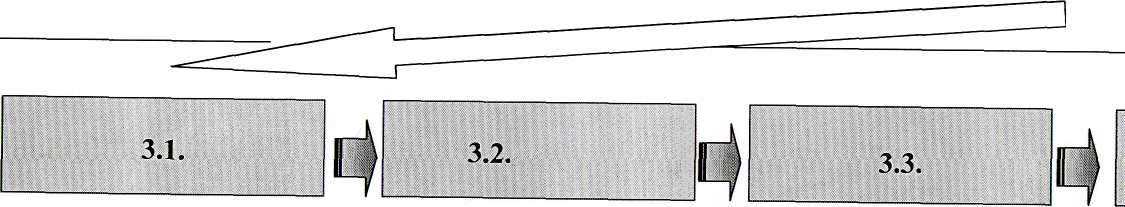 расчетаВыводы решения, рекомендации3.4.Выводы решения, рекомендации